T.C.SİLİVRİ KAYMAKAMLIĞIHASAN ÖZVARNALI İLKOKULU MÜDÜRLÜĞÜ2019-2023STRATEJİK PLANIARALIK 2019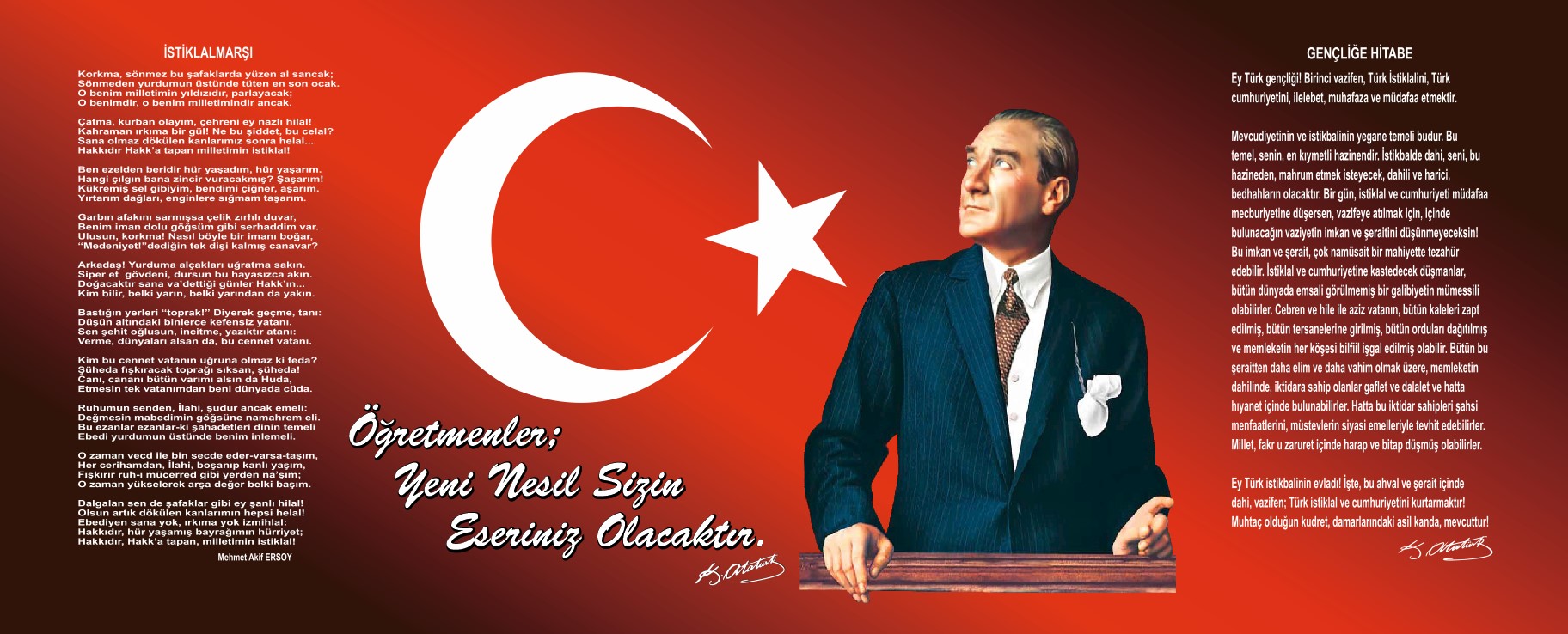 Sunuş       Günümüzde teknolojik ve sosyal anlamda gelişmişliğin ulaştığı hız, artık kaçınılmaz bir şekilde kendini göstermektedir. Teknolojik ve sosyal alandaki bu gelişmelerden en çok etkilenen alanlardan biri eğitimdir. Eğitim güçlü, ekonomik ve iyi bir sosyal yapı, gelişen, sürekliliği izlenebilen bir bilgi ve planlama ile hedeflerine ulaşabilir.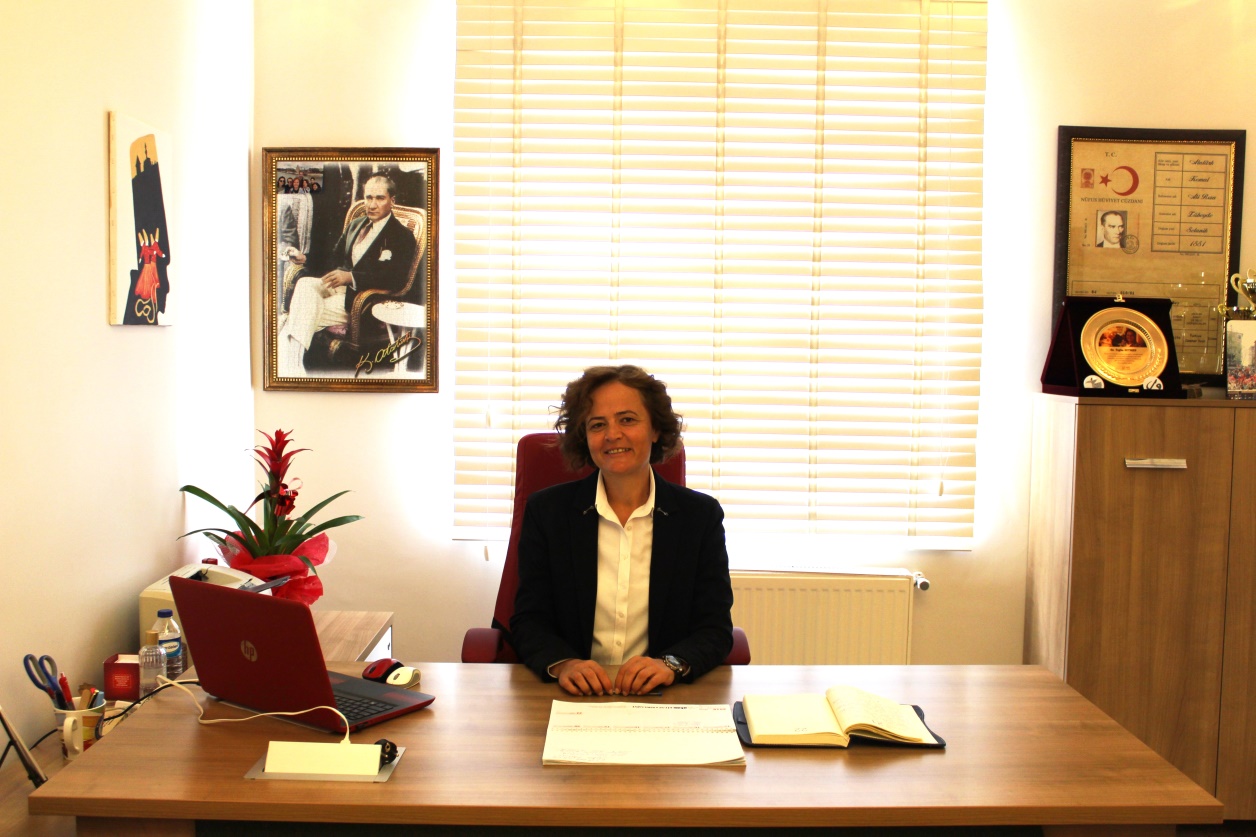         Büyük Önder Atatürk’ü örnek alan bizler; Çağa uyum sağlamış, çağı yönlendiren öğrenciler yetiştirmek için kurulan okulumuz, geleceğimizin teminatı olan öğrencilerimizi daha iyi imkânlarla yetiştirip, düşünce ufku ve yenilikçi ruhu açık Türkiye Cumhuriyeti’nin çıtasını daha yükseklere taşıyan bireyler olması için Hasan Özvarnalı İlkokulu paydaşları olarak özverili bir şekilde tüm azmimizle çalışmaktayız.        Hasan Özvarnalı İlkokulu paydaşları olarak en büyük amacımız, girdikleri her türlü ortamda evresindekilere ışık tutan, hayata hazır, hayatı aydınlatan, bizleri daha da ileriye götürecek nesiller yetiştirmektir.         Okul yönetimi ve öğretmen kadrosuyla bizler çağa ayak uydurmuş, yeniliklere açık, Türkiye Cumhuriyeti’ni daha da yükseltecek gençler yetiştirmeyi ilke edinmiş bulunmaktayız.         Öğrencileri derslerde uygulanacak öğretim yöntem ve teknikleriyle sosyal, kültürel ve eğitsel etkinliklerle kendilerini geliştirmelerine ve gerçekleştirmelerine yardımcı olmak; ailesine ve topluma karşı sorumluluk duyabilen, üretken, verimli, ülkenin ekonomik ve sosyal kalkınmasına katkıda bulunabilen bireyler olarak yetiştirmek; Doğayı tanıma, sevme ve koruma, insanın doğaya etkilerinin neler olabileceğine ve bunların sonuçlarının kendisini de etkileyebileceğine ve bir doğa dostu olarak çevreyi her durumda koruma bilincini kazandırmak; öğrencilere bilgi yüklemek yerine, bilgiye ulaşma ve bilgiyi kullanma yöntem ve tekniklerini öğretmek; bilimsel düşünme, araştırma ve çalışma becerilerine yöneltmek; öğrencilerin, sevgi ve iletişimin desteklediği gerçek öğrenme ortamlarında düşünsel becerilerini kazanmalarına, düşünsel güçlerini ortaya koymalarına ve kullanmalarına yardımcı olmak; kişisel ve toplumsal araç-gereci, kaynakları ve zamanı verimli kullanmalarını, okuma zevk ve alışkanlığı kazanmalarını sağlamak gibi görev ve sorumluluklarımızı yerine getirmek ve en önemlisi değerlerimize sahip çıkmak, korumak için yola çıkmış bulunmaktayız.    	Bu vesileyle 2019-2023 Stratejik planın hazırlanması aşamasında oldukça zorlu bir süreci başarı ile tamamlayan Stratejik Plan Hazırlama Ekibi ’ne, katkıda bulunan öğretmen, öğrenci ve velilerimize teşekkür ederim.Tuğba SEYMENOkul MüdürüİçindekilerSunuş	3İçindekiler	5BÖLÜM I: GİRİŞ ve PLAN HAZIRLIK SÜRECİ	6BÖLÜM II: DURUM ANALİZİ	7Okulun Kısa Tanıtımı 	7Okulun Mevcut Durumu: Temel İstatistikler	9PAYDAŞ ANALİZİ	14GZFT (Güçlü, Zayıf, Fırsat, Tehdit) Analizi	17Gelişim ve Sorun Alanları	21BÖLÜM III: MİSYON, VİZYON VE TEMEL DEĞERLER	24MİSYONUMUZ 	24VİZYONUMUZ 	24TEMEL DEĞERLERİMİZ 	25BÖLÜM IV: AMAÇ, HEDEF VE EYLEMLER	26TEMA I: EĞİTİM VE ÖĞRETİME ERİŞİM	26TEMA II: EĞİTİM VE ÖĞRETİMDE KALİTENİN ARTIRILMASI	27TEMA III: KURUMSAL KAPASİTE	31V. BÖLÜM: MALİYETLENDİRME	35VI. BÖLÜM: İZLEME VE DEĞERLENDİRME………………………………………………………………………………………………………………………………36EKLER:………………………………………………………………………………………………………………………………………………………………………..…..37EK 1: Öğrenci Görüş ve Değerlendirmeleri Anket Sonuçları………………………………………………………………………………………………………………………………………………………..…37                                               EK 2: Öğretmen Görüş ve Değerlendirmeleri Anket Sonuçları……………………………………………………………………………………………………………………………………………………….39                                   EK 3: Veli Görüş ve Değerlendirmeleri Anket Sonuçları………………………………………………………………………………………………………………………………………………………………41BÖLÜM I: GİRİŞ ve PLAN HAZIRLIK SÜRECİ2019-2023 dönemi stratejik plan hazırlanması süreci Üst Kurul ve Stratejik Plan Ekibinin oluşturulması ile başlamıştır. Ekip tarafından oluşturulan çalışma takvimi kapsamında ilk aşamada durum analizi çalışmaları yapılmış ve durum analizi aşamasında paydaşlarımızın plan sürecine aktif katılımını sağlamak üzere paydaş anketi, toplantı ve görüşmeler yapılmıştır. Durum analizinin ardından geleceğe yönelim bölümüne geçilerek okulumuzun amaç, hedef, gösterge ve eylemleri belirlenmiştir. Çalışmaları yürüten ekip ve kurul bilgileri altta verilmiştir.STRATEJİK PLAN ÜST KURULUBÖLÜM II: DURUM ANALİZİDurum analizi bölümünde okulumuzun mevcut durumu ortaya konularak neredeyiz sorusuna yanıt bulunmaya çalışılmıştır. Bu kapsamda okulumuzun kısa tanıtımı, okul künyesi ve temel istatistikleri, paydaş analizi ve görüşleri ile okulumuzun Güçlü Zayıf Fırsat ve Tehditlerinin (GZFT) ele alındığı analize yer verilmiştir.Okulun Kısa TanıtımıHasan Özvarnalı İlkokulu, Özvarnalı Ailesi tarafından rahmetli babaları Hasan ÖZVARNALI’nın vasiyeti üzerine on derslikli ilkokul olarak 1982 yılında yaptırılmıştır. On iki derslikli ikinci bina, İl Özel İdaresi tarafından yaptırılmış ve 1994-1995 eğitim-öğretim yılında sekiz yıllık temel eğitime başlamıştır. Okulumuz 6287 sayılı kanun gereği, 2012 yılından itibaren ilkokul olarak eğitim-öğretime devam etmektedir.Okulumuzda 753 öğrenci eğitim-öğretim görmektedir. 3 yönetici, 20 Sınıf Öğretmeni, 4 Okul Öncesi, 2 Özel Eğitim, 2 Rehberlik ve 1 İngilizce Öğretmeni olmak üzere 29 öğretmen ve 1 memur, 5 yardımcı hizmetli olmak üzere okulumuzda toplam 38 personel görev yapmaktadır.Okulumuzun ısınması doğalgaz, aydınlatması elektrik ile olmaktadır. Su ve kanalizasyon bağlantıları vardır. Okulumuzda 25 derslik bulunmaktadır. Tüm sınıflarda sınıf kitaplıkları mevcuttur. Depo, ambar ve arşiv işler durumdadır. Okulumuzda spor salonu yoktur. Müdür, iki müdür yardımcısı ve memur odasından oluşan dört tane idare odası bulunmaktadır. Konferans salonu vardır. Okul bahçesi ağaçlandırılmış durumdadır. Okulumuzda her yıl İstanbul’daki çeşitli müze ve tiyatrolara geziler düzenlenir. Ayrıca her ay sinema, tiyatro, vb. etkinlikler yapılmaktadır.Okulumuz; “Beyaz Bayrak”, “Beslenme Dostu Okul”, “El Ele Yarınlara (Kardeş Okul)”, “Atık Pil Toplama” vb. proje ve kampanyalarda yer almaktadır. Ulusal ve uluslar arası Erasmus ve e-Twinning projelerinin yürütücülüğünü yapmaktadır.Okulumuzda milli bayramlar, tüm öğrenci ve velilerin katılımıyla coşkulu törenlerle kutlanmaktadır.Okulumuz “Geleneksel Çocuk Oyunları” ve “Yakan Top” takımları, yarışmalara katılarak dereceler almıştır.İl ve ilçe çapında yapılan resim, şiir, kompozisyon yarışmalarına öğrencilerimiz etkin bir şekilde katılarak, birçok derece kazanmışlardır. Ayrıca okulumuzda yıl içerisinde birçok sergi etkinliği düzenlenmektedir.Okulumuzda demokrasi bilincini erken yaşlarda kazandırma hedefi doğrultusunda “Okul Meclis Seçimi” çalışmaları Rehber Öğretmenlerimizin koordinesiyle etkin bir şekilde yapılmaktadır.Okulumuzda, akıl ve mantık yolunu izleyen öğrencilerimiz için Akıl ve Zeka Oyunları Sınıfı açılmıştır.“Misafirim Öğretmenim Projesi” kapsamında öğretmenlerimiz öğrencilerinin evlerine ziyaretler yapmaktadır.Okulumuzda birlikte hareket ederek, bir bütün oluşturabiliriz düşüncesiyle veli destekli kermes ve yardım kampanyaları düzenlenmektedir.Okulumuzun binasının fiziki açıdan yeterli kapasiteye sahip olmamasından dolayı eğitsel ve sosyal etkinlikler yeterli seviyeye ulaşamamaktadır. Bu açıdan dolayı fiziki yeterliliklerin sağlanması öncelikli ihtiyacımızdır.Okulun Mevcut Durumu: Temel İstatistiklerOkul KünyesiOkulumuzun temel girdilerine ilişkin bilgiler altta yer alan okul künyesine ilişkin tabloda yer almaktadır.Temel Bilgiler Tablosu- Okul Künyesi Çalışan BilgileriOkulumuzun çalışanlarına ilişkin bilgiler altta yer alan tabloda belirtilmiştir.Çalışan Bilgileri TablosuOkulumuz Bina ve Alanları	Okulumuzun binası ile açık ve kapalı alanlarına ilişkin temel bilgiler altta yer almaktadır.Okul Yerleşkesine İlişkin Bilgiler Sınıf ve Öğrenci BilgileriOkulumuzda yer alan sınıfların öğrenci sayıları alttaki tabloda verilmiştir.Donanım ve Teknolojik KaynaklarımızTeknolojik kaynaklar başta olmak üzere okulumuzda bulunan çalışır durumdaki donanım malzemesine ilişkin bilgiye alttaki tabloda yer verilmiştir.Teknolojik Kaynaklar TablosuGelir ve Gider BilgisiOkulumuzun genel bütçe ödenekleri, okul aile birliği gelirleri ve diğer katkılar da dâhil olmak üzere gelir ve giderlerine ilişkin son iki yıl gerçekleşme bilgileri alttaki tabloda verilmiştir.PAYDAŞ ANALİZİKurumumuzun temel paydaşları öğrenci, veli ve öğretmen olmakla birlikte eğitimin dışsal etkisi nedeniyle okul çevresinde etkileşim içinde olunan geniş bir paydaş kitlesi bulunmaktadır. Paydaşlarımızın görüşleri anket, toplantı, dilek ve istek kutuları, elektronik ortamda iletilen önerilerde dâhil olmak üzere çeşitli yöntemlerle sürekli olarak alınmaktadır.Paydaş anketlerine ilişkin ortaya çıkan temel sonuçlara altta yer verilmiştir: Öğrenci Anketi Sonuçları:Öğrencilere basılarak çoğaltıp dağıtılan Öğrenci Görüş Ve Değerlendirmeleri Anketi sonuçlarına göre öğrencilerimiz tarafından ağırlıklı olarak dile getirilen hususlar şu şekilde oluşmuştur;Öğrencilerimizin büyük bir kısmı okuldaki güvenlik hizmetlerinden memnundur.Öğrencilerimizin çoğu öğretmenleri ile rahat iletişim kurduklarını belirtmiş, öğretmenlerinin ders işleyişinden memnun olduklarını dile getirmiştir.Okul kantini memnuniyetinin epey düşük olduğu belirlenmiştir.Okulun bina ve bahçe temizliğinden memnun olmayan öğrenci oranının fazla olduğu görülmüştür.Okul binası ve diğer fiziki mekanların yetersiz olduğu düşünülmektedir.Daha fazla sanatsal ve kültürel faaliyet düzenlenmesi istenmektedir.Öğrencilerin okul kuralları, karar süreçleri ve okuldaki hizmetlerden nasıl yararlanabilecekleri hakkında oryantasyona ihtiyaç duydukları gözlemlenmiştir.Öğretmen Anketi Sonuçları:Okulumuz öğretmenleri tarafından doldurulan görüş anketleri www.google.com‟un form hizmeti kullanılarak düzenlenmiştir. Sorulara verilen cevaplar analiz edilmiş ve şu hususların sıklıkla dile getirildiği belirlenmiştir; Öğretmenlerimizin hemen hepsi alanları ile ilgili gelişmeleri takip ettiklerini ifade etmiştir.Okulumuzda okul paydaşları ve toplumda izi bırakan çalışmaların yapıldığı ve bu çalışmaların okul idaresi tarafından     desteklendiği düşünülmektedir.İlçe içinde düzenlenen kültürel ve sportif faaliyetlere aktif ve başarılı katılımın olduğu ifade edilmiştir.Okulumuzda proje çalışmalarının artığı dile getirilmiş ve artarak devam etmesi temenni edilmiştir.Okul çalışanlarına yönelik düzenlenen sosyal ve kültürel faaliyetlerin artırılması istenmektedir.Okulumuzun ders araç gereçleri ve teknik donanım bakımından geliştirilebileceği düşünülmektedir.Öğretmenlerimizin büyük bir kısmı okulumuzda sadece öğretmenlere tahsis edilmiş alanların yetersiz olduğunu düşündüklerini belirtmiştir.Veli Anketi Sonuçları:Veli görüşü anketleri de çevrimiçi anket olarak velilere ulaştırılmış ve sonuçlar analiz edilerek aşağıdaki hususlara ulaşılmıştır.Velilerimizin neredeyse tamamı sunulan güvenlik hizmetinden memnun olduğunu belirtmiştir.Velilerimizin yine neredeyse tamamı okul web sitesi ve e-okul uygulamasını düzenli takip ettiğini ve okul hakkındaki bilgi ve duyurulara zamanında erişebildiğini ifade etmiştir.Velilerimizin yaklaşık yarısının okul kuralları, karar süreçleri ve okuldaki hizmetlerden nasıl yararlanabilecekleri hakkında oryantasyona ihtiyaç duydukları gözlemlenmiştir.Sanatsal ve kültürel etkinliklerin ve çocukların kullandığı oyun ve etkinlik alanlarının artırılması istenmektedir.Velilerimizin bir kısmı okulumuzun tuvalet temizliğinin daha iyi olabileceğini düşündüklerini belirtmiştir.GZFT (Güçlü, Zayıf, Fırsat, Tehdit) Analizi Okulumuzun temel istatistiklerinde verilen okul künyesi, çalışan bilgileri, bina bilgileri, teknolojik kaynak bilgileri ve gelir gider bilgileri ile paydaş anketleri sonucunda ortaya çıkan sorun ve gelişime açık alanlar iç ve dış faktör olarak değerlendirilerek GZFT tablosunda belirtilmiştir. Dolayısıyla olguyu belirten istatistikler ile algıyı ölçen anketlerden çıkan sonuçlar tek bir analizde birleştirilmiştir.Kurumun güçlü ve zayıf yönleri donanım, malzeme, çalışan, iş yapma becerisi, kurumsal iletişim gibi çok çeşitli alanlarda kendisinden kaynaklı olan güçlülükleri ve zayıflıkları ifade etmektedir ve ayrımda temel olarak okul müdürü/müdürlüğü kapsamından bakılarak iç faktör ve dış faktör ayrımı yapılmıştır. İç Faktörler Güçlü YönlerZayıf YönlerDış Faktörler FırsatlarTehditlerGelişim ve Sorun AlanlarıGelişim ve sorun alanları analizi ile GZFT analizi sonucunda ortaya çıkan sonuçların planın geleceğe yönelim bölümü ile ilişkilendirilmesi ve buradan hareketle hedef, gösterge ve eylemlerin belirlenmesi sağlanmaktadır. Gelişim ve sorun alanları ayrımında eğitim ve öğretim faaliyetlerine ilişkin üç temel tema olan Eğitime Erişim, Eğitimde Kalite ve kurumsal Kapasite kullanılmıştır. Eğitime erişim, öğrencinin eğitim faaliyetine erişmesi ve tamamlamasına ilişkin süreçleri; Eğitimde kalite, öğrencinin akademik başarısı, sosyal ve bilişsel gelişimi ve istihdamı da dâhil olmak üzere eğitim ve öğretim sürecinin hayata hazırlama evresini; Kurumsal kapasite ise kurumsal yapı, kurum kültürü, donanım, bina gibi eğitim ve öğretim sürecine destek mahiyetinde olan kapasiteyi belirtmektedir.Gelişim ve sorun alanlarına ilişkin GZFT analizinden yola çıkılarak saptamalar yapılırken yukarıdaki tabloda yer alan ayrımda belirtilen temel sorun alanlarına dikkat edilmesi gerekmektedir. Gelişim ve Sorun AlanlarımızBÖLÜM III: MİSYON, VİZYON VE TEMEL DEĞERLEROkul Müdürlüğümüzün Misyon, vizyon, temel ilke ve değerlerinin oluşturulması kapsamında öğretmenlerimiz, öğrencilerimiz, velilerimiz, çalışanlarımız ve diğer paydaşlarımızdan alınan görüşler, sonucunda stratejik plan hazırlama ekibi tarafından oluşturulan Misyon, Vizyon, Temel Değerler; Okulumuz üst kurulana sunulmuş ve üst kurul tarafından onaylanmıştır.MİSYONUMUZ Milli Eğitim Temel Kanununda yer alan genel ve özel amaçlara uygun olarak; sağlam karakterli, dürüst, kuvvetli bir vatan ve millet sevgisi olan, insani, milli ve ahlaki değerlerle donanmış, ülkesine yararlı, okuyan, inceleyen, araştıran, milli ve evrensel değerleri tanıyan, benimseyen, araştırmacı, sorgulayıcı, kendi ayakları üzerinde durabilen, kendi düşüncelerini savunurken başkalarının düşünce ve haklarına saygı gösteren, görev ve sorumluluklarının bilincinde olan öğrenciler yetiştirmek.VİZYONUMUZ Eğitim sistemi içinde Hasan Özvarnalı İlkokulu olarak, 2000´li yıllarda öğrencilerimizi Atatürk ilke ve inkılâplarını benimsemiş ve hayata aktarma bilincine erişmiş; teknolojiyi üretim aracı olarak kullanma becerisini edinmiş; sorgulayan, araştıran, düşünen, tartışan, geleceğe en iyi şekilde hazırlayan, çevresinde de örnek alınan, ülkemiz geleceğini yönlendirecek mutlu çocuklardan oluşan başarılı lider okul olmaktır.TEMEL DEĞERLERİMİZ 1) Kişisel ve mesleki gelişimin desteklenmesi2) Güvenilirlik3) Saygınlık4) Paylaşımcılık ve katılımcılık5) Sistemli ve disiplinli çalışmakBÖLÜM IV: AMAÇ, HEDEF VE EYLEMLERTEMA I: EĞİTİM VE ÖĞRETİME ERİŞİMStratejik Amaç 1:  Kayıt bölgemizde yer alan bütün ilkokul kademesindeki öğrencilerin okullaşma oranlarını artıran, uyum ve devamsızlık sorunlarını gideren, onlara katılım ve tamamlama imkânı sunan etkin bir eğitim ve öğretime erişim süreci hâkim kılınacaktır.Stratejik Hedef 1.1:  Kayıt bölgemizde yer alan ilkokul kademesindeki öğrencilerin okullaşma oranları artırılacak, uyum ve devamsızlık sorunları giderilecektir.Performans Göstergeleri EylemlerTEMA II: EĞİTİM VE ÖĞRETİMDE KALİTENİN ARTIRILMASIStratejik Amaç 2:    Öğrencilerimizin gelişen dünyaya uyum sağlayacak şekilde bilişsel, duyuşsal ve fiziksel bakımdan donanımlı bireyler olabilmesi için eğitim ve öğretimde kalite artırılacaktır.Stratejik Hedef 2.1:   Öğrenme kazanımlarını takip eden ve başta veli, okul ve öğrencilerimizin yakın çevresi olmak üzere tüm paydaşları sürece dâhil eden bir yönetim anlayışı ile öğrencilerimizin akademik başarıları artırılacaktır.Performans GöstergeleriEylemlerStratejik Hedef 2.2:  Öğrencilerimizin bilimsel, kültürel, sanatsal, sportif ve toplum hizmeti alanlarında etkinliklere katılımı artırılacak, yetenek ve becerileri geliştirilecektir. Performans GöstergeleriEylemlerTEMA III: KURUMSAL KAPASİTEStratejik Amaç 3: Okulumuzun beşeri, mali, fiziki ve teknolojik unsurları ile yönetim ve organizasyonu, eğitim ve öğretimin niteliğini ve eğitime erişimi yükseltecek biçimde geliştirilecektir.Stratejik Hedef 3.1: Okulumuz personelinin mesleki yeterlilikleri ile iş doyumu ve motivasyonları artırılacaktır.Performans GöstergeleriEylemlerStratejik Hedef 3.2: Okulumuzun mali ve fiziksel altyapısı eğitim ve öğretim faaliyetlerinden beklenen sonuçların elde edilmesini sağlayacak biçimde sürdürülebilirlik ve verimlilik esasına göre geliştirilecektir.Performans göstergeleriEylemlerStratejik Hedef 3.3: Okulumuzun yönetsel süreçleri, etkin bir izleme ve değerlendirme sistemiyle desteklenen, katılımcı, şeffaf ve hesap verebilir biçimde geliştirilecektir.Performans göstergeleriEylemlerV. BÖLÜM: MALİYETLENDİRME2019-2023 Stratejik Planı Faaliyet/Proje Maliyetlendirme TablosuVI. BÖLÜM: İZLEME VE DEĞERLENDİRMEOkulumuz Stratejik Planı izleme ve değerlendirme çalışmalarında 5 yıllık Stratejik Planın izlenmesi ve 1 yıllık gelişim planının izlenmesi olarak ikili bir ayrıma gidilecektir. Stratejik planın izlenmesinde 6 aylık dönemlerde izleme yapılacak denetim birimleri, il ve ilçe millî eğitim müdürlüğü ve Bakanlık denetim ve kontrollerine hazır halde tutulacaktır.Yıllık planın uygulanmasında yürütme ekipleri ve eylem sorumlularıyla aylık ilerleme toplantıları yapılacaktır. Toplantıda bir önceki ayda yapılanlar ve bir sonraki ayda yapılacaklar görüşülüp karara bağlanacaktır.EKLER: Üst Kurul BilgileriÜst Kurul BilgileriEkip BilgileriEkip BilgileriAdı SoyadıUnvanıAdı SoyadıUnvanıTUĞBA SEYMENOkul MüdürüKENAN OSMANLIMüdür YardımcısıUFUK SUSKUNMüdür YardımcısıTUĞÇE SEZGİNERÖğretmenBÜNAYAMİN TOLUNAYÖğretmenSADIK KİLERCİÖğretmenGÜLCAN TÜNCEROAB BaşkanıCEM ÖZGEN KOLAYÖğretmenÖZGE TÜRKYÜCELOAB Yönetim Kurulu ÜyesiMELTEM ASLAN ÇİMENÖğretmenGONCA İNALÖğretmenÖZLEM TÜRKKANGönüllü VeliRÜYA ARSLANGönüllü Veliİli: İli: İli: İli: İlçesi:İlçesi:İlçesi:İlçesi:Adres: Piri Mehmet Paşa Mah. İnönü  Cd. No:19 Piri Mehmet Paşa Mah. İnönü  Cd. No:19 Piri Mehmet Paşa Mah. İnönü  Cd. No:19 Coğrafi Konum (link):Coğrafi Konum (link):https://goo.gl/maps/LbnQNtqjccL2https://goo.gl/maps/LbnQNtqjccL2Telefon Numarası: 021272725910212727259102127272591Faks Numarası:Faks Numarası:0212727259102127272591e- Posta Adresi:731435@meb.k12.tr 731435@meb.k12.tr 731435@meb.k12.tr Web sayfası adresi:Web sayfası adresi:http://hasanozvarnali.meb.k12.trhttp://hasanozvarnali.meb.k12.trKurum Kodu:731345731345731345Öğretim Şekli:Öğretim Şekli:Tam GünTam GünOkulun Hizmete Giriş Tarihi : 1982Okulun Hizmete Giriş Tarihi : 1982Okulun Hizmete Giriş Tarihi : 1982Okulun Hizmete Giriş Tarihi : 1982Toplam Çalışan SayısıToplam Çalışan Sayısı3838Öğrenci Sayısı:Kız370370Öğretmen SayısıKadın2020Öğrenci Sayısı:Erkek383383Öğretmen SayısıErkek99Öğrenci Sayısı:Toplam753753Öğretmen SayısıToplam2929Derslik Başına Düşen Öğrenci SayısıDerslik Başına Düşen Öğrenci SayısıDerslik Başına Düşen Öğrenci Sayısı:32,73Şube Başına Düşen Öğrenci SayısıŞube Başına Düşen Öğrenci SayısıŞube Başına Düşen Öğrenci Sayısı:30,12Öğretmen Başına Düşen Öğrenci SayısıÖğretmen Başına Düşen Öğrenci SayısıÖğretmen Başına Düşen Öğrenci Sayısı:25,96Şube Başına 30’dan Fazla Öğrencisi Olan Şube SayısıŞube Başına 30’dan Fazla Öğrencisi Olan Şube SayısıŞube Başına 30’dan Fazla Öğrencisi Olan Şube Sayısı:18Öğrenci Başına Düşen Toplam Gider MiktarıÖğrenci Başına Düşen Toplam Gider MiktarıÖğrenci Başına Düşen Toplam Gider Miktarı367,65 TLÖğretmenlerin Kurumdaki Ortalama Görev SüresiÖğretmenlerin Kurumdaki Ortalama Görev SüresiÖğretmenlerin Kurumdaki Ortalama Görev Süresi4,67Unvan*ErkekKadınToplamOkul Müdürü ve Müdür Yardımcısı213Okul Öncesi Öğretmeni-44Sınıf Öğretmeni81220Branş Öğretmeni-11Rehber Öğretmen112İdari Personel---Yardımcı Personel156Güvenlik Personeli---Toplam Çalışan Sayıları122638Okul BölümleriOkul BölümleriÖzel AlanlarVarYokOkul Kat Sayısı4+2Çok Amaçlı SalonXDerslik Sayısı25Çok Amaçlı SahaXDerslik Alanları (m2)49KütüphaneXKullanılan Derslik Sayısı23Fen LaboratuvarıXŞube Sayısı25Bilgisayar LaboratuvarıXİdari Odaların Alanı (m2)36İş AtölyesiXÖğretmenler Odası (m2)38Beceri AtölyesiXOkul Oturum Alanı (m2)336+583PansiyonXOkul Bahçesi (Açık Alan)(m2)3250Okul Kapalı Alan (m2)1344+1166Sanatsal, bilimsel ve sportif amaçlı toplam alan (m2)100Kantin (m2)35Tuvalet Sayısı9Yemekhane150SINIFIKızErkekToplamSINIFIKızErkekToplamAnasınıfı A612182-E181129Anasınıfı B810183-A162036Anasınıfı C612183-B181836Anasınıfı D811193-C1917361-A1322353-D1818361-B1420343-E2214361-C1520354-A1617331-D1618344-B2013331-E2120414-C1617332-A1517324-D1914332-B17143134-E1717342-C141529Özel Eğitim Sınıfı2132-D161531Akıllı Tahta Sayısı-TV Sayısı4Masaüstü Bilgisayar Sayısı7Yazıcı Sayısı22Taşınabilir Bilgisayar Sayısı21Fotokopi Makinesi Sayısı2Projeksiyon Sayısı20İnternet Bağlantı Hızı24 MbpsYıllarGelir MiktarıGider Miktarı2017256341,47198088,172018171308,88121531,05ÖğrencilerÖğrencilerin çoğunun ders içi ve ders dışı faaliyetlerde istekli olmasıÖğrenci sayısının sınıflarda dengeli dağılımıÇalışanlarÖğretmen kadrosunun yenilikçi, donanımlı, dinamik ve tecrübeli olmasıÇalışanlarımızın uyumlu ve işbirliği içinde çalışma ve kurum kültürüne sahip olmasıÖğretmen yönetici işbirliğinin güçlü olmasıVeliler1. Okul Aile İşbirliğine önem veren velilerimizin olması2. Veli iletişiminin güçlü olması3. Okul Aile Birliğinin aktif çalışmasıBina ve Yerleşke1. Konum olarak merkezi bir yerleşim yerinde olması2. Okul fiziki yapısının iyi durumda olması3. Sınıflardaki öğrenme merkezlerinin okul öncesi eğitim programına göre oluşturulmuş olması4. Okula ulaşımın kolay olması5. Okul bahçesinin dış mekan etkinlikleri için uygun olmasıDonanım1. ADSL bağlantısının olması2. Güvenlik kameralarının olması3. Her sınıfta bilgisayar ve projeksiyon makinesi olmasıBütçe1. Okul bütçesinin var olması ve bütçenin veli katkılarıyla oluşmasıYönetim Süreçleri1. Yönetim kadrosunun kadrolu yöneticilerden oluşması2. Şeffaf, paylaşımcı, değişime açık bir yönetim anlayışının bulunması3. Komisyonların etkin çalışması4. Yeniliklerin okul yönetimi ve öğretmenler tarafından takip edilerek uygulanmasıİletişim Süreçleri1. Dış paydaşlara yakın bir konumda bulunması2. Okul yönetici ve öğretmenlerinin ihtiyaç duyduğunda İlçe Milli Eğitim Müdürlüğü yöneticilerine ulaşabilmesi3. Okul Aile Birliğinin iş birliğine açık olmasıDiğerRehberlik Servisinin aktif çalışmalar yapmasıUluslar arası ve okul içi projelere katılan ve proje üreten bir okul olmasıÖğrenciler	1. Öğrenciler arası sosyal - kültürel ve sosyal-ekonomik farklılıklar2. Öğrencilerin şiddet içeren yayınlar izlemesi3. Teknolojik aletlere bağımlılığın artışı4. Kaynaştırma öğrencilerin eğitiminin kalabalık sınıflarda zorlaşması5. Öğrencilerin ders dinleme ve yapma süreçlerinde isteksiz olmasıÇalışanlar1. Yardımcı personel eksiliğiVelilerVelilerin okul süreci, iş ve işlemleri ile ilgili yeterli bilgiye sahip olmamasıVelilerin okula karşı olumsuz tutumlarıParçalanmış ailelere mensup öğrenci sayısının fazlalığıBina ve Yerleşke1. Spor salonu, atölye vb. etkinlik alanlarının yetersiz olması2. Binaların yapısı gereği eğitim öğretime uygun olmaması3. Okul binasının farklı etkinlikler yapmak için uygun olmamasıDonanım1. Akıllı tahta donanımının olmaması2. Spor salonunun olmaması3. İnternet erişim kısıtlılığıBütçeOkul bütçesinin tamamen veli bağışlarına bağlı olmasıSosyal etkinliklerin çeşitlendirilebilmesi için yeterli kaynağın olmamasıPolitikKamu kuruluşları ve özel kuruluşlarla işbirliği içinde olmasıEkonomikOkul çevre profilinin eğitim ve okulu destekleyici olmasıSosyolojikOkul iç paydaşlarının sosyo-kültürel etkinlikleri destekler nitelikte olmasıTeknolojikTeknoloji aracılığıyla eğitim öğretim faaliyetlerinde ihtiyaca göre altyapı, sistem ve donanımların geliştirilmesi ve kullanılması ile öğrenme süreçlerinde dijital içerik ve beceri destekli dönüşüm imkânlarına sahip olunmasıMevzuat-YasalBakanlığın mevzuat çalışmalarında yeni sisteme uyum sağlamada yasal dayanaklara sahip olmasıKurum ve kuruluşlar arasındaki iş ve işlemlerin mevzuat ve yasalar çerçevesinde yürütülmesiEkolojikÇevre duyarlılığı olan kuramların MEB ile iş birliği yapması, uygulanan müfredatta çevreye yönelik tema ve kazanımların bulunmasıPolitikEğitim politikalarına ilişkin net bir uzlaşı olmamasıEkonomikEğitim kaynaklarının kullanımının etkili ve etkin planlanamaması, diğer kurumlar ve sivil toplumun eğitime finansal katkısının yetersizliğiSosyolojikKamuoyunun eğitim öğretimin kalitesine ilişkin beklenti ve algısının farklı olmasıKayıt bölgesindeki aile profilinin çok çeşitli olmasıBölgenin fazla dış göç almasıTeknolojikHızlı ve değişken teknolojik gelişmelere zamanında ayak uydurulmanın zorluğuÖğretmenler ile öğrencilerin teknolojik cihazları kullanma becerisinin istenilen düzeyde olmamasıTablet, telefon, bilgisayar bağımlılığın artması ve bilinçli teknoloji kullanımın istenilen seviyede olmamasıMevzuat-YasalBinalarımızın özellikleri gereği yangın merdiveni yapılamamasıEkolojikOkul zeminin deniz seviyesinin altında olmasıToplumun çevresel risk faktörleri konusunda kısmi duyarsızlığı, çevre farkındalığının azlığıEğitime ErişimEğitimde KaliteKurumsal KapasiteOkullaşma OranıAkademik BaşarıKurumsal İletişimOkula Devam/ DevamsızlıkSosyal, Kültürel ve Fiziksel GelişimKurumsal YönetimOkula Uyum, OryantasyonDeğerler EğitimiBina ve YerleşkeÖzel Eğitime İhtiyaç Duyan BireylerSınıf TekrarıDonanımYabancı Öğrencilerİstihdam Edilebilirlik ve YönlendirmeTemizlik, HijyenHayat Boyu ÖğrenmeÖğretim Yöntemleriİş Güvenliği, Okul GüvenliğiOkul KontenjanıDers Araç GereçleriTaşıma ve servisPaydaş MemnuniyetiUlusal ve Uluslar Arası Yarışmalar, ProjelerOkul Dışı Öğrenme OrtamlarıSportif Faaliyetler 1. TEMA: EĞİTİM VE ÖĞRETİME ERİŞİM 1. TEMA: EĞİTİM VE ÖĞRETİME ERİŞİM1Kayıt bölgesindeki öğrencilerin kayıt durumu2Uyum çalışmalarının çeşitlendirilmesi3Özel eğitime ihtiyaç duyan bireylerin uygun eğitime erişimi2. TEMA: EĞİTİM VE ÖĞRETİMDE KALİTE2. TEMA: EĞİTİM VE ÖĞRETİMDE KALİTE1Öğrencilerin akademik başarı düzeylerinin geliştirilmesi 2Öğrencilerin sosyal, kültürel ve fiziksel gelişimlerine yönelik faaliyetlerin arttırılması3. TEMA: KURUMSAL KAPASİTE3. TEMA: KURUMSAL KAPASİTE1İnsan kaynaklarının genel ve mesleki yetkinliklerinin  hizmet içi eğitim yoluyla geliştirilmesi2Okulun fiziki ve mali kaynaklarının gelişiminin sağlanması3Kültürel, sosyal ve sportif alanlarNoPERFORMANS GÖSTERGESİMevcutHEDEFHEDEFHEDEFHEDEFHEDEFNoPERFORMANS GÖSTERGESİ201820192020202120222023PG.1.1.1Kayıt bölgesindeki öğrencilerden okula kayıt yaptıranların oranı (%)808587909596PG.1.1.2İlkokul birinci sınıf öğrencilerinden en az bir yıl okul öncesi eğitim almış olanların oranı (%)858789909294PG.1.1.3Okula yeni başlayan öğrencilerden uyum eğitimine katılanların oranı (%)758587909395PG.1.1.4Okula yeni başlayan öğrenci velilerinden oryantasyon çalışmalarına katılanların oranı (%)707580859095PG.1.1.5Özel eğitime ihtiyaç duyan öğrencilerden Destek Eğitim Odasından yararlananların oranı (%)184050607080NoEylem İfadesiEylem SorumlusuEylem Tarihi1.1.1Kayıt bölgesinde yer alan öğrencilerin tespiti için çalışmalar yapılacaktır.Okul Yönetimi01 Eylül – 30 Eylül1.1.2Okul Öncesi Eğitimin önemini bilgilendirme çalışmaları yapılacaktır.Rehberlik Servisi01 Haziran – 30 Haziran1.1.31. sınıf öğrencileri için öğrenci uyum çalışmaları yapılacaktır.Rehberlik Servisi01 Eylül – 30 Eylül1.1.41. sınıf öğrenci velileri için oryantasyon çalışmaları yapılacaktır.Rehberlik Servisi01 Eylül – 30 Eylül1.1.5Özel eğitime ihtiyaç duyan öğrencilerin velilerine yönelik bilgilendirme çalışmaları yapılacaktır.Rehberlik Servisi20 Eylül – 1 EkimNoPERFORMANS GÖSTERGESİPERFORMANS GÖSTERGESİMevcutMevcutHEDEFHEDEFHEDEFHEDEFHEDEFHEDEFNoPERFORMANS GÖSTERGESİPERFORMANS GÖSTERGESİ2018201820192020202120222023PG.2.1.14. sınıf yılsonu başarı puanı ortalaması (Tüm dersler)4. sınıf yılsonu başarı puanı ortalaması (Tüm dersler)92,628792,62879393,69494,595PG.2.1.2Teşekkür-Takdir belgesi öğrenci oranı (%) (Yılsonu)Teşekkür-Takdir belgesi öğrenci oranı (%) (Yılsonu)95959797979797PG.2.1.3Okul veli işbirliği toplantı göstergeleriPG.2.1.3.1 Sınıf Veli-Okul Aile Birliği, toplantı sayısı110115115118123127130PG.2.1.3Okul veli işbirliği toplantı göstergeleriPG.2.1.3.2 Sınıf Veli-Okul Aile Birliği toplantılarına katılan veli oranı (%)50555558616365NoEylem İfadesiEylem SorumlusuEylem Tarihi2.1.1Yazılı sorularının öğrencilerin analiz ve sentez becerisini geliştirecek nitelikte olmasına yönelik zümre çalışmaları yapılacaktır.Zümre ÖğretmenleriYıl Boyunca2.1.2Öğrencilerin ilgi ve ihtiyaçlarına göre ders materyallerinin geliştirilmesi ve kullanılması sağlanacaktır.Sınıf Rehber ÖğretmenleriYıl Boyunca2.1.3Ders başarısı düşük olan öğrencilerin Rehberlik Servisi ile görüşmesi sağlanacaktır.Sınıf Rehber ÖğretmenleriYıl Boyunca2.1.4Veli-öğrenci-öğretmen işbirliğini güçlendirmek için sınıf veli toplantıları düzenlenecektirOkul İdaresi Yıl Boyunca2.1.5Rehberlik servisinin “Verimli Ders Çalışma”, “Başarıyı Artırmada Ailenin Rolü” vb. çalışmaları hakkında öğrenci ve veliler bilgilendirilecektir.Rehberlik ServisiYıl Boyunca NoPERFORMANS GÖSTERGESİPERFORMANS GÖSTERGESİMevcutHEDEFHEDEFHEDEFHEDEFHEDEFNoPERFORMANS GÖSTERGESİPERFORMANS GÖSTERGESİ201820192020202120222023PG.2.2.1Okul Dışı Öğrenme Ortamları Kapsamında Düzenlenen Gezi/Etkinlik SayısıOkul Dışı Öğrenme Ortamları Kapsamında Düzenlenen Gezi/Etkinlik Sayısı4567810PG.2.2.2Sanatsal, bilimsel, kültürel ve sportif alanlarda en az bir faaliyete katılan öğrenci oranı (%)Sanatsal, bilimsel, kültürel ve sportif alanlarda en az bir faaliyete katılan öğrenci oranı (%)9294959798100PG.2.2.3Öğrenci başına okunan kitap sayısıÖğrenci başına okunan kitap sayısı182225303540PG.2.2.4Sosyal sorumluluk faaliyet göstergeleriPG.2.2.4.1 Okulun katıldığı sosyal sorumluluk ve gönüllülük çalışma/proje sayısı345679PG.2.2.4Sosyal sorumluluk faaliyet göstergeleriPG.2.2.4.2 Sosyal sorumluluk ve gönüllülük çalışmalarına/projelerine katılan öğrenci oranı (%)202532363841PG.2.2.5Okul bünyesinde düzenlenen sanatsal, bilimsel, kültürel ve sportif faaliyet sayısıOkul bünyesinde düzenlenen sanatsal, bilimsel, kültürel ve sportif faaliyet sayısı293740424345NoEylem İfadesiEylem SorumlusuEylem Tarihi2.2.1Öğrencilerin yeteneklerine uygun alanlarda bilimsel, kültürel, sanatsal, sportif ve toplum hizmeti etkinliklerine katılmalarını sağlamak amacıyla çocuk kulüpleri aktif hale getirilecektir.Okul İdaresiYıl Boyunca2.2.2Öğrencilerin okul dışı eğitim ortamlarından faydalanabilmeleri için Belediye, STK vb kurum/kuruluşlar ile işbirliği yapılacaktır.Okul İdaresiYıl Boyunca2.2.3Öğrencilerin başarısını artırmak, bilimsel, sosyal, sportif ve kültürel faaliyetlerini gerçekleştirmeleri için ilgili paydaşlarla işbirliği çalışmaları yapılacaktır.Okul İdaresiYıl Boyunca2.2.4Yerel, ulusal ve uluslararası yapılan bilimsel etkinlik, sosyal, kültürel ve sportif faaliyetlere öğrencilerin katılımı sağlanacaktır.Okul İdaresiYıl Boyunca2.2.5Sınıf kitaplıklarındaki kitap sayısı ve türü zenginleştirilecektir.Sınıf Rehber Öğretmenleri01 Eylül – 30 Eylül2.2.6Öğretmen ve öğrencilerin etkinlikleri için ihtiyaç duyulan alanların ve eğitim ortamlarının oluşturulması sağlanacaktır.Okul İdaresiYıl Boyunca2.2.7Okul içinde bilgi yarışmaları, spor müsabakaları, resim yarışma ve sergileri yapılacaktır.Okul İdaresiYıl Boyunca 2.2.8Serbest etkinlik derslerinin kültürel, sanatsal, sportif ve bilimsel faaliyetlerle değerlendirilmesi için planlama yapılacaktır.Okul İdaresiYıl Boyunca NoPERFORMANS GÖSTERGESİMevcutHEDEFHEDEFHEDEFHEDEFHEDEFNoPERFORMANS GÖSTERGESİ201820192020202120222023PG.3.1.1Öğretmenlerin motivasyonunu artırmaya yönelik yapılan etkinlik sayısı3567810PG.3.1.2Mesleki gelişim faaliyetlerine katılan personel oranı (%)8911131519PG.3.1.3Uluslararası hareketlilik programlarına katılan personel oranı (%)202432374547PG.3.1.4Öğretmenlerin EBA’yı haftalık ortalama kullanma süresi (saat)22,52,833,24PG.3.1.5Öğretmenlerin EBA için ürettiği içerik sayısı-3581012NoEylem İfadesiEylem SorumlusuEylem Tarihi3.1.1Okul personelinin çalışma motivasyonunu ve iş tatminini artırmaya yönelik kültürel, sanatsal, sosyal ve sportif etkinlikler düzenlenecektir.Okul İdaresiYıl Boyunca3.1.2Personelin mesleki gelişim faaliyetlerine katılımı desteklenecektir.Okul İdaresiYıl Boyunca3.1.3Personelin proje eğitimi almaları sağlanacaktır.Okul İdaresiYıl Boyunca3.1.4Öğretmenlerin dijital içerik geliştirmelerine yönelik eğitimler almaları sağlanacaktır.Okul İdaresiYıl Boyunca3.1.5Öğretmenlerin EBA’yı daha fazla kullanması teşvik edilecektir.Okul İdaresiYıl BoyuncaNoPERFORMANS GÖSTERGESİMevcutHedefHedefHedefHedefHedefNoPERFORMANS GÖSTERGESİ201820192020202120222023PG.3.2.1Öğrenci başına düşen sosyal, sanatsal, sportif ve kültürel faaliyet alanı (metrekare)4,474,484,494,504,514,53PG.3.2.2Bakım ve onarım ihtiyaçlarının giderilme oranı (%)808587899395PG.3.2.3Donatım ihtiyaçlarının giderilme oranı (%)556570758090PG.3.2.4Beyaz Bayrağa sahiplik durumu (Evet: 1, Hayır: 0)111111PG.3.2.5Enerji verimliliği ve geri dönüşüme yönelik düzenlenen etkinlik sayısı235789NoEylem İfadesiEylem SorumlusuEylem Tarihi3.2.1Öğrenci başına düşen sosyal, sanatsal, sportif ve kültürel alanlar iyileştirilip artırılacaktır.Okul İdaresiYıl Boyunca3.2.2Okul bakım onarım ihtiyaçları zamanında karşılanacaktır.Okul İdaresiYıl Boyunca3.2.3Çok amaçlı salon, kütüphane, destek odası, spor odası vb alanların bakımı yapılacaktır.Okul İdaresiYıl Boyunca3.2.4Enerji verimliliği ve tasarrufu konusunda öğrenci farkındalığı için çalışmalar yapılacaktır.Sınıf ÖğretmenleriYıl Boyunca3.2.5Atıkların geri dönüşüme kazandırılmasına yönelik faaliyetler yapılacaktır.Sınıf ÖğretmenleriYıl Boyunca3.2.6Okul güvenlik kameralarının sürekli kontrolü ve bakımı yapılacaktır.Okul İdaresiYıl Boyunca3.2.7Beyaz Bayrak projesi ile ilgili başvuru ve çalışmalar zamanında yapılacaktır.Okul İdaresiYıl Boyunca3.2.82023 Eğitim Vizyonuna uygun donatım malzemeleri temin edilecektir.Okul İdaresiYıl BoyuncaNoPERFORMANS GÖSTERGESİMevcutHedefHedefHedefHedefHedefNoPERFORMANS GÖSTERGESİ201820192020202120222023PG.3.3.1Paydaşların karar alma süreçlerine katılımı için gerçekleştirilen faaliyet sayısı111213141516PG.3.3.2Okul internet sayfasının görüntülenme sayısı221623002400250026002700PG.3.3.3Veli toplantılarına katılım oranı (%)555759646770PG.3.3.4İşbirliği yapılan Belediye, STK, üniversite ve diğer kurumsal paydaş sayısı134568NoEylem İfadesiEylem SorumlusuEylem Tarihi3.3.1Karar alma süreçlerine paydaşların katılımı sağlanacaktır.Okul İdaresiYıl Boyunca3.3.2Okul WEB sitesi güncelleme çalışmaları yapılacaktır.Okul Web Sitesi KomisyonuYıl Boyunca3.3.3Velilerin toplantılara katılımını sağlayabilmek için bilgilendirme iletişim araçlarından faydalanılacaktır.Okul Web Sitesi KomisyonuYıl Boyunca3.3.4Belediye, STK, üniversite ve diğer kurumsal paydaşlarla işbirliği yapılacaktır.Okul İdaresiYıl BoyuncaKaynak Tablosu20192020202120222023ToplamKaynak Tablosu20192020202120222023ToplamGenel Bütçe------Valilikler ve Belediyelerin Katkısı------Diğer (Okul Aile Birlikleri)175837180000182000184000186000188000TOPLAM175837180000182000184000186000188000EK – 1 HASAN ÖZVARNALI İLKOKULU OKULU MÜDÜRLÜĞÜ STRATEJİK PLANI (2019-2023)EK – 1 HASAN ÖZVARNALI İLKOKULU OKULU MÜDÜRLÜĞÜ STRATEJİK PLANI (2019-2023)EK – 1 HASAN ÖZVARNALI İLKOKULU OKULU MÜDÜRLÜĞÜ STRATEJİK PLANI (2019-2023)EK – 1 HASAN ÖZVARNALI İLKOKULU OKULU MÜDÜRLÜĞÜ STRATEJİK PLANI (2019-2023)EK – 1 HASAN ÖZVARNALI İLKOKULU OKULU MÜDÜRLÜĞÜ STRATEJİK PLANI (2019-2023)EK – 1 HASAN ÖZVARNALI İLKOKULU OKULU MÜDÜRLÜĞÜ STRATEJİK PLANI (2019-2023)EK – 1 HASAN ÖZVARNALI İLKOKULU OKULU MÜDÜRLÜĞÜ STRATEJİK PLANI (2019-2023)EK – 1 HASAN ÖZVARNALI İLKOKULU OKULU MÜDÜRLÜĞÜ STRATEJİK PLANI (2019-2023)EK – 1 HASAN ÖZVARNALI İLKOKULU OKULU MÜDÜRLÜĞÜ STRATEJİK PLANI (2019-2023)EK – 1 HASAN ÖZVARNALI İLKOKULU OKULU MÜDÜRLÜĞÜ STRATEJİK PLANI (2019-2023)“ÖĞRENCİ GÖRÜŞ VE DEĞERLENDİRMELERİ” ANKET SONUÇLARI  “ÖĞRENCİ GÖRÜŞ VE DEĞERLENDİRMELERİ” ANKET SONUÇLARI  “ÖĞRENCİ GÖRÜŞ VE DEĞERLENDİRMELERİ” ANKET SONUÇLARI  “ÖĞRENCİ GÖRÜŞ VE DEĞERLENDİRMELERİ” ANKET SONUÇLARI  “ÖĞRENCİ GÖRÜŞ VE DEĞERLENDİRMELERİ” ANKET SONUÇLARI  “ÖĞRENCİ GÖRÜŞ VE DEĞERLENDİRMELERİ” ANKET SONUÇLARI  “ÖĞRENCİ GÖRÜŞ VE DEĞERLENDİRMELERİ” ANKET SONUÇLARI  “ÖĞRENCİ GÖRÜŞ VE DEĞERLENDİRMELERİ” ANKET SONUÇLARI  “ÖĞRENCİ GÖRÜŞ VE DEĞERLENDİRMELERİ” ANKET SONUÇLARI  “ÖĞRENCİ GÖRÜŞ VE DEĞERLENDİRMELERİ” ANKET SONUÇLARI  S.N.MADDELERMADDELERKATILMA DERECESİ (%)KATILMA DERECESİ (%)KATILMA DERECESİ (%)KATILMA DERECESİ (%)KATILMA DERECESİ (%)KATILMA DERECESİ (%)KATILMA DERECESİ (%)S.N.MADDELERMADDELERKesinlikle KatılıyorumKesinlikle KatılıyorumKatılıyorumKatılıyorumKararsızımKatılmıyorumKesinlikle Katılmıyorum1Öğretmenlerimle ihtiyaç duyduğumda rahatlıkla görüşebilirim.Öğretmenlerimle ihtiyaç duyduğumda rahatlıkla görüşebilirim.7878787817552Okul müdürü ile ihtiyaç duyduğumda rahatlıkla konuşabiliyorum.Okul müdürü ile ihtiyaç duyduğumda rahatlıkla konuşabiliyorum.555555553015153Okulun rehberlik servisinden yeterince yararlanabiliyorum.Okulun rehberlik servisinden yeterince yararlanabiliyorum.6868686824884Okula ilettiğimiz öneri ve isteklerimiz dikkate alınır.Okula ilettiğimiz öneri ve isteklerimiz dikkate alınır.545454542917175Okulda kendimi güvende hissediyorum.Okulda kendimi güvende hissediyorum.9090909040,60,66Okulda öğrencilerle ilgili alınan kararlarda bizlerin görüşleri alınır.Okulda öğrencilerle ilgili alınan kararlarda bizlerin görüşleri alınır.616161612415157Öğretmenler yeniliğe açık olarak derslerin işlenişinde çeşitli yöntemler kullanmaktadır.Öğretmenler yeniliğe açık olarak derslerin işlenişinde çeşitli yöntemler kullanmaktadır.8181818114558Derslerde konuya göre uygun araç gereçler kullanılmaktadır.Derslerde konuya göre uygun araç gereçler kullanılmaktadır.898989895669Teneffüslerde ihtiyaçlarımı giderebiliyorum.Teneffüslerde ihtiyaçlarımı giderebiliyorum.818181816131310Okulun içi ve dışı temizdir.Okulun içi ve dışı temizdir.4949494928242411Okulun binası ve diğer fiziki mekânlar yeterlidir.Okulun binası ve diğer fiziki mekânlar yeterlidir.6666666621121212Okul kantininde satılan malzemeler sağlıklı ve güvenlidir.Okul kantininde satılan malzemeler sağlıklı ve güvenlidir.2020202029515113Okulumuzda yeterli miktarda sanatsal ve kültürel faaliyetler düzenlenmektedir.Okulumuzda yeterli miktarda sanatsal ve kültürel faaliyetler düzenlenmektedir.77777777131010EK – 2 HASAN ÖZVARNALI İLKOKULU OKULU MÜDÜRLÜĞÜ STRATEJİK PLANI (2019-2023)EK – 2 HASAN ÖZVARNALI İLKOKULU OKULU MÜDÜRLÜĞÜ STRATEJİK PLANI (2019-2023)EK – 2 HASAN ÖZVARNALI İLKOKULU OKULU MÜDÜRLÜĞÜ STRATEJİK PLANI (2019-2023)EK – 2 HASAN ÖZVARNALI İLKOKULU OKULU MÜDÜRLÜĞÜ STRATEJİK PLANI (2019-2023)EK – 2 HASAN ÖZVARNALI İLKOKULU OKULU MÜDÜRLÜĞÜ STRATEJİK PLANI (2019-2023)EK – 2 HASAN ÖZVARNALI İLKOKULU OKULU MÜDÜRLÜĞÜ STRATEJİK PLANI (2019-2023)EK – 2 HASAN ÖZVARNALI İLKOKULU OKULU MÜDÜRLÜĞÜ STRATEJİK PLANI (2019-2023)EK – 2 HASAN ÖZVARNALI İLKOKULU OKULU MÜDÜRLÜĞÜ STRATEJİK PLANI (2019-2023)EK – 2 HASAN ÖZVARNALI İLKOKULU OKULU MÜDÜRLÜĞÜ STRATEJİK PLANI (2019-2023)EK – 2 HASAN ÖZVARNALI İLKOKULU OKULU MÜDÜRLÜĞÜ STRATEJİK PLANI (2019-2023)“ÖĞRETMEN GÖRÜŞ VE DEĞERLENDİRMELERİ” ANKET SONUÇLARI  “ÖĞRETMEN GÖRÜŞ VE DEĞERLENDİRMELERİ” ANKET SONUÇLARI  “ÖĞRETMEN GÖRÜŞ VE DEĞERLENDİRMELERİ” ANKET SONUÇLARI  “ÖĞRETMEN GÖRÜŞ VE DEĞERLENDİRMELERİ” ANKET SONUÇLARI  “ÖĞRETMEN GÖRÜŞ VE DEĞERLENDİRMELERİ” ANKET SONUÇLARI  “ÖĞRETMEN GÖRÜŞ VE DEĞERLENDİRMELERİ” ANKET SONUÇLARI  “ÖĞRETMEN GÖRÜŞ VE DEĞERLENDİRMELERİ” ANKET SONUÇLARI  “ÖĞRETMEN GÖRÜŞ VE DEĞERLENDİRMELERİ” ANKET SONUÇLARI  “ÖĞRETMEN GÖRÜŞ VE DEĞERLENDİRMELERİ” ANKET SONUÇLARI  “ÖĞRETMEN GÖRÜŞ VE DEĞERLENDİRMELERİ” ANKET SONUÇLARI  S.N.MADDELERMADDELERKATILMA DERECESİ (%)KATILMA DERECESİ (%)KATILMA DERECESİ (%)KATILMA DERECESİ (%)KATILMA DERECESİ (%)KATILMA DERECESİ (%)KATILMA DERECESİ (%)S.N.MADDELERMADDELERKesinlikle KatılıyorumKesinlikle KatılıyorumKatılıyorumKatılıyorumKararsızımKatılmıyorumKesinlikle Katılmıyorum1Okulumuzda alınan kararlar, çalışanların katılımıyla alınır.Okulumuzda alınan kararlar, çalışanların katılımıyla alınır.79797979812122Kurumdaki tüm duyurular çalışanlara zamanında iletilir.Kurumdaki tüm duyurular çalışanlara zamanında iletilir.919191910883Her türlü ödüllendirmede adil olma, tarafsızlık ve objektiflik esastır..Her türlü ödüllendirmede adil olma, tarafsızlık ve objektiflik esastır..676767671717174Kendimi, okulun değerli bir üyesi olarak görürüm.Kendimi, okulun değerli bir üyesi olarak görürüm.8383838312445Çalıştığım okul bana kendimi geliştirme imkânı tanımaktadır.Çalıştığım okul bana kendimi geliştirme imkânı tanımaktadır.7979797917446Okul, teknik araç ve gereç yönünden yeterli donanıma sahiptir.Okul, teknik araç ve gereç yönünden yeterli donanıma sahiptir.6262626233447Okulda çalışanlara yönelik sosyal ve kültürel faaliyetler düzenlenir.Okulda çalışanlara yönelik sosyal ve kültürel faaliyetler düzenlenir.5454545442448Okulda öğretmenler arasında ayrım yapılmamaktadır.Okulda öğretmenler arasında ayrım yapılmamaktadır.757575751212129Okulumuzda yerelde ve toplum üzerinde olumlu etki bırakacak çalışmalar yapmaktadır.Okulumuzda yerelde ve toplum üzerinde olumlu etki bırakacak çalışmalar yapmaktadır.9292929244410Yöneticilerimiz, yaratıcı ve yenilikçi düşüncelerin üretilmesini teşvik etmektedir.Yöneticilerimiz, yaratıcı ve yenilikçi düşüncelerin üretilmesini teşvik etmektedir.9191919144411Yöneticiler, okulun vizyonunu, stratejilerini, iyileştirmeye açık alanlarını vs. çalışanlarla paylaşır.Yöneticiler, okulun vizyonunu, stratejilerini, iyileştirmeye açık alanlarını vs. çalışanlarla paylaşır.8787878784412Okulumuzda sadece öğretmenlerin kullanımına tahsis edilmiş yerler yeterlidir.Okulumuzda sadece öğretmenlerin kullanımına tahsis edilmiş yerler yeterlidir.5858585817252513Alanıma ilişkin yenilik ve gelişmeleri takip eder ve kendimi güncellerim.Alanıma ilişkin yenilik ve gelişmeleri takip eder ve kendimi güncellerim.96969696044EK – 3 HASAN ÖZVARNALI İLKOKULU OKULU MÜDÜRLÜĞÜ STRATEJİK PLANI (2019-2023)EK – 3 HASAN ÖZVARNALI İLKOKULU OKULU MÜDÜRLÜĞÜ STRATEJİK PLANI (2019-2023)EK – 3 HASAN ÖZVARNALI İLKOKULU OKULU MÜDÜRLÜĞÜ STRATEJİK PLANI (2019-2023)EK – 3 HASAN ÖZVARNALI İLKOKULU OKULU MÜDÜRLÜĞÜ STRATEJİK PLANI (2019-2023)EK – 3 HASAN ÖZVARNALI İLKOKULU OKULU MÜDÜRLÜĞÜ STRATEJİK PLANI (2019-2023)EK – 3 HASAN ÖZVARNALI İLKOKULU OKULU MÜDÜRLÜĞÜ STRATEJİK PLANI (2019-2023)EK – 3 HASAN ÖZVARNALI İLKOKULU OKULU MÜDÜRLÜĞÜ STRATEJİK PLANI (2019-2023)“VELİ GÖRÜŞ VE DEĞERLENDİRMELERİ” ANKET SONUÇLARI “VELİ GÖRÜŞ VE DEĞERLENDİRMELERİ” ANKET SONUÇLARI “VELİ GÖRÜŞ VE DEĞERLENDİRMELERİ” ANKET SONUÇLARI “VELİ GÖRÜŞ VE DEĞERLENDİRMELERİ” ANKET SONUÇLARI “VELİ GÖRÜŞ VE DEĞERLENDİRMELERİ” ANKET SONUÇLARI “VELİ GÖRÜŞ VE DEĞERLENDİRMELERİ” ANKET SONUÇLARI “VELİ GÖRÜŞ VE DEĞERLENDİRMELERİ” ANKET SONUÇLARI S.N.MADDELERKATILMA DERECESİ (%)KATILMA DERECESİ (%)KATILMA DERECESİ (%)KATILMA DERECESİ (%)KATILMA DERECESİ (%)S.N.MADDELERKesinlikle KatılıyorumKatılıyorumKararsızımKatılmıyorumKesinlikle Katılmıyorum1İhtiyaç duyduğumda okul çalışanlarıyla rahatlıkla görüşebiliyorum.87878552Bizi ilgilendiren okul duyurularını zamanında öğreniyorum. 93934333Öğrencimle ilgili konularda okulda rehberlik hizmeti alabiliyorum.797914774Okula ilettiğim istek ve şikâyetlerim dikkate alınıyor. 67671914145Öğretmenler yeniliğe açık olarak derslerin işlenişinde çeşitli yöntemler kullanmaktadır.838311666Okulda yabancı kişilere karşı güvenlik önlemleri alınmaktadır. 91917227Okulda bizleri ilgilendiren kararlarda görüşlerimiz dikkate alınır. 66661915158E-Okul Veli Bilgilendirme Sistemi ile okulun internet sayfasını düzenli olarak takip ediyorum.91915449Çocuğumun okulunu sevdiğini ve öğretmenleriyle iyi anlaştığını düşünüyorum.949442210Okul, teknik araç ve gereç yönünden yeterli donanıma sahiptir.7676158811Okul her zaman temiz ve bakımlıdır.858596612Okulun binası ve diğer fiziki mekânlar yeterlidir.7878148813Okulumuzda yeterli miktarda sanatsal ve kültürel faaliyetler düzenlenmektedir.7272141414